Während Caesars Soldaten noch dabei sind, das Lager aufzubauen, werden sie überraschend von Feinden angegriffen, die in Windeseile heranrücken: Caesari omnia  uno tempore  erant agenda: 	vexillum1 proponendum1 <erat>, signum tuba! dandum <erat>. Ab opere2 milites revocandi <erant>; <ii>, qui paulo longius   aggeris3 petendi causa   processerant, arcessendi <erant>; acies <erat> instruenda4, milites hortandi, signum dandum.Quarum rerum magnam partem   temporis brevitas et incursus5 hostium impediebant6. His difficultatibus duae res erant7 subsidio7, scientia8 atque8 usus8 militum, quod superioribus9 proeliis exercitati10 <erant >. Hi  propter propinquitatem11 et celeritatem hostium   nihil12 iam12 Caesaris imperium exspectabant,  sed per se, quae videbantur13, administrabant.Caesar   necessariis rebus imperatis   ad milites hortandos   cucurrit et ad legionem decimam venit. Milites non longiore oratione hortatus, quam ut memoriam suae pristinae14 virtutis retinerent neu15 perturbarentur animo   impetumque hostium fortiter sustinerent, 16quod non longius hostes aberant quam quo telum adigi posset16, signum proelii committendi   dedit. 1 	vexillum proponere, -pono, -posui, -positum	die rote Signalfahne hissen2	opus, operis n.					hier: die Schanzarbeit (Arbeit an der 									Befestigung eines Lagers)3	agger, aggeris n.				das Schanzmaterial4	instruere, instruo, instruxi, instructus		aufstellen	5	incursus, -us m.				der Angriff6	impedire, impedio, impedivi			(ver)hindern7 	subsidio esse (+ Dat.)				hilfreich sein (bei etwas)8	scientia atque usus				das Wissen und die praktische Erfahrung	9	superior,-oris					früher10 	exercitatus,-a,-um				geübt, geschult11	propinquitas,- tatis f.				die Nähe 12	nihil iam					gar nicht mehr13	videtur						hier: es scheint richtig14	pristinus,-a,-um				früher15	neu						und dass nicht16	quod… posset					weil die Feinde 	so nah waren, dass man auf sie schießen konntea. Bestimmen Sie die Formen der Hauptsatzprädikate.b. Beschreiben Sie die Verteilung der verwendeten Verbformen und die damit verbundene Wirkungsabsicht. [Nehmen Sie gegebenenfalls eine Grammatik zu Hilfe.]Zeigen Sie, dass der schnelle Angriff der Feinde die Wortwahl und die stilistische Gestaltung des gesamten Textes prägt. Charakterisieren Sie, wie die Soldaten und der Feldherr Caesar auf diese schwierige Lage reagieren.Überprüfen Sie noch einmal Ihre Übersetzung des ersten Satzes („Caesari omnia uno tempore erant agenda.”). Wählen Sie eine Formulierung für „agenda erant” aus, die am besten zum Gesamttext passt.Im Wörterbuch sind folgende Bedeutungen für “agere” zu finden:bewegen / treiben / führen, leiten, lenken / vertreiben / verfolgen / tun, ausführen, handeln / auf etwas hinarbeiten, etwas beabsichtigen / (Zeit) verbringen / verhandeln / darstellen, vortragenErläutern Sie auf der Grundlage Ihrer Beobachtungen am lateinischen Text, wie der Erzähler Caesar den Feldherrn Caesar und seine Soldaten hier darstellt.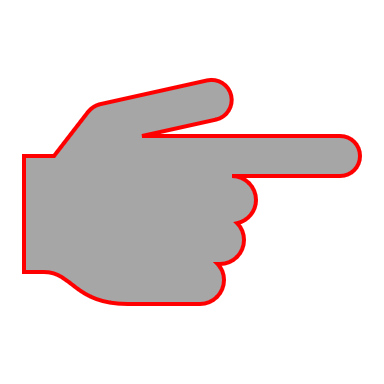 Sehen Sie sich den Film „Wie erobern die Römer die Welt?“ an:https://www.planet-schule.de/wissenspool/das-roemer-experiment/inhalt/sendungen/das-roemer-experiment/wie-erobern-die-roemer-die-welt.htmlNotieren Sie sich stichwortartig,was zur Ausrüstung eines römischen Legionärs gehörte,welche Waffen zum großen Erfolg der römischen Legionen beitrugen.